Supporting Information: S1 Examples of Assessment TasksAcid-Base Reactions – Constructed ResponseLearning Objective: Construct an explanation about why one compound is more acidic or basic than another and support your answer using your knowledge of molecular structure, electronegativity, and the stability of the conjugate acid or base.Core idea: Structure Property relationshipsPractice: ExplanationCrosscutting Concept: Cause and EffectGive at least two factors that can affect the acidity of a particular hydrogen?This compound is the essential amino acid serine. Which of the hydrogens indicated is the most acidic? Support your answer by drawing structures and by discussing the factors that affect the acidity.Which of the hydrogens is least acidic? Support your answer by drawing structures and by discussing the factors that affect the acidity. Acid-Base Reactions – Selected ResponseLearning Objective: Construct an explanation about why one compound is more acidic or basic than another and support your answer using your knowledge of molecular structure, electronegativity, and the stability of the conjugate acid or base.Core idea: Structure Property relationshipsPractice: ExplanationCrosscutting Concept: Cause and EffectWhich is a stronger acid, CH3CH2OH or CH3CH2NH2? Why? (Select the correct combination of Claim, Evidence, Reasoning)Claim:CH3CH2OHCH3CH2NH2Evidence:Oxygen is more electronegative than nitrogenNitrogen is a stronger base than oxygenReasoning:The O-H bond is more polarizedOxygen can support the negative charge on the resulting conjugate base betterNitrogen is better able to support the negative chargeThe N-H bond is weakerAcid-Base Reactions – Selected Response Learning Objective: Discuss the factors that affect relative rates of reaction for nucleophiles and leaving groups (i.e. predict and explain trends in nucleophile strength and leaving group ability for a given set of reagents).Core ideas: Structure Property relationships, Change and StabilityPractices: ExplanationCrosscutting Concept: Cause and EffectWhich do you predict is a better leaving group, NH2 or NH3? Why?-NH2 because it is a stronger base and therefore more stable-NH2 because the bond to the N is more polarizedNH3 because it is a weaker base and therefore more stableNH3 because it is more polarizableSpectroscopy – Selected ResponseLearning Objective: Explain how and why 1H NMR can be used to identify the number of non-chemically equivalent hydrogens in a compound, using their chemical shift and connectivity of adjacent carbons from the splitting pattern.Core ideas: Structure Property relationships, EnergyPractices: ExplanationCrosscutting Concept: Cause and EffectIn the H-1 NMR spectrum of acetaldehyde, the hydrogen attached to the carbonyl carbon appears:I	at high field II	at low field Because:III.	The electron density is low near the carbonyl carbon making the induced magnetic field in this area weaker IV. The electron density is high near the carbonyl carbon making the induced magnetic field in this area strongerAnd therefore V.	it is easier to bring the hydrogen nucleus to resonanceVI. it is harder to bring the hydrogen nucleus to resonanceSpectroscopy - Recitation ExampleStudents are re-asked a question that was on their previous examination and asked to develop grading key. They are then provided with an answer key and asked to make any necessary modifications to their grading key. Finally, we asked them to use it to grade (actual) deidentified student responses from a prior year. Learning Objective: Explain how and why IR spectroscopy can be used to identify functional groups.Core Ideas: Structure/PropertyPractices: Evaluating and Communicating InformationCCC: Stability and ChangeInstructions to student:Construct a correct answer to the questionUse it to develop a grading key (out of 5 points) for each question. Make sure you specify which parts of your answer are necessaryExplain why the carbonyl peak of an amide appears at a different wavenumber than that of an acid chloride. 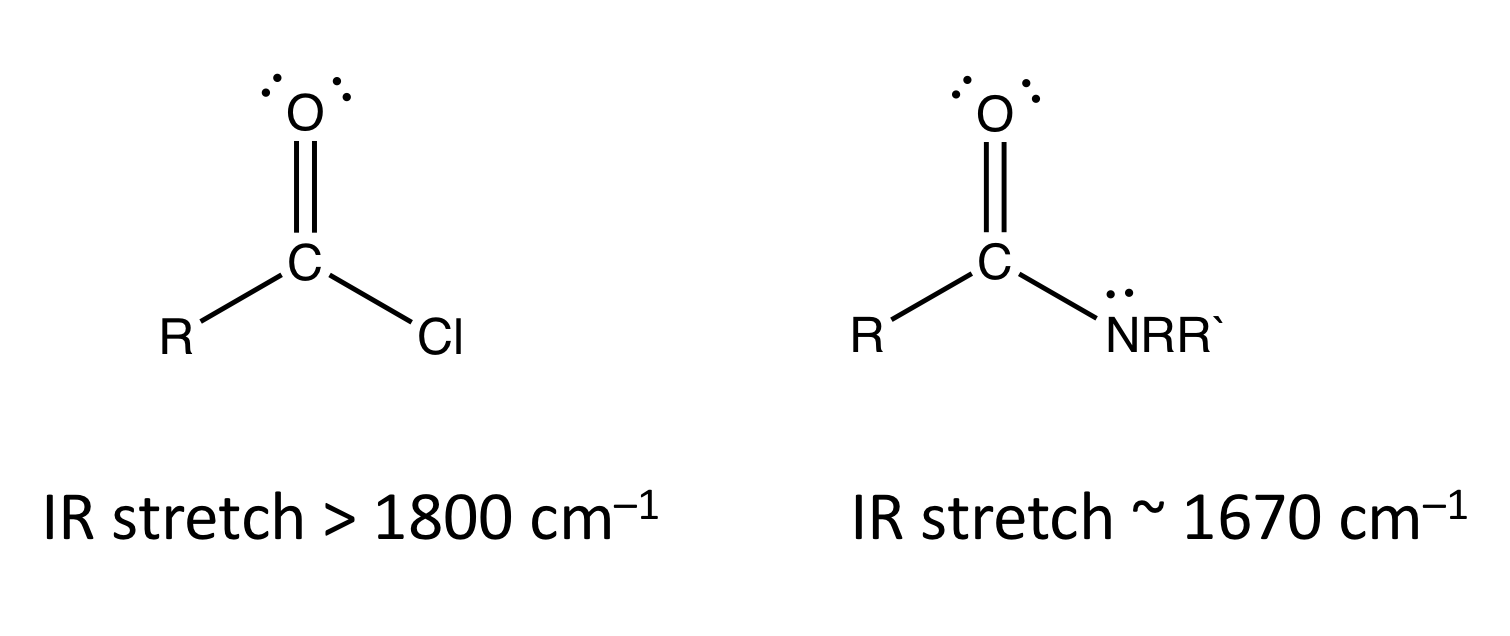 Answer key: (Provided Separately)Infrared spectroscopy measures the energy that it takes to make a bond vibrate. The stronger the bond, the more energy it takes to promote that bond to a higher vibrational energy state, because more energy is needed to overcome the attractions between the two nuclei and the electrons in the bond. The amide carbonyl peak appears at a lower wavenumber than the acid chloride carbonyl peak, indicating that less energy is needed to stretch the double bond of the amide carbonyl. This is because the carbonyl double bond has more single bond character in the amide than in the acid chloride. The lone pair on the amide nitrogen interacts with the carbonyl carbon to form a species in which there is less C=O character and more C=N character than indicated by a simple Lewis structure.Next Step: Student responses providedNow grade each student response a score (out of 5). You should indicate why points were removed. Point out incorrect statements and material in the answer that is not relevant. Student responses to grade:  “The lone pair on the N can more easily donate electrons to other atoms making it more stable where as the chlorine just stays where it is. its also easier to vibrate a single bond than a double bond, so stronger double bonds appear more downstream”“There wouid be different peaks on the IR spectrum because there are different elements at different wavelengths when run through an IR spec. There are more bonds in the amide making it less reactive so therefore a smaller wavelength. Also the Cl on the acid chloride has more electron lone pairs and is more likely to leave as a leaving group.” “A higher IR spectra indicates that a bond is harder to stretch. This means there is a stronger bond in the acid chloride than in the amide. The reason for this can be seen when we observe the amide (see picture). In the amide, the nitrogen is able to donate its electron pair to its bond with carbon, making the O negatively charged. This resonance causes the double bond between C and O to behave less like a double bond and more like a single bond. Thus, it is easier to stretch. Acid chloride, however, is a polarized molecule because the chloride is very electronegative. This makes the double bond between C and O even stronger, making it harder to stretch.”Spectroscopy – Recitation Example Learning Objective: Identify compounds from their IR, 13C NMR, and 1H NMR spectra and molecular weight and justify your answer.Core Ideas: nonePractices: Analyzing and Interpreting data, Engaging in arguments from evidenceCCC: noneStudents are provided with an IR, an 13C NMR, and 1H NMR and then asked the following questions. What functional group(s) are present in the compound? How do you know?How many different kinds of carbon are present in the molecule? How do you know?Why don’t all carbons appear at the same part of the 13C NMR spectrum (i.e. why are they spread out?)How many different kinds of hydrogens appear in the 1H NMR spectrum?What do the splitting patterns on the 1H NMR signals tell you about which hydrogens might be on adjacent carbons? Draw a structure consistent with the spectral evidence above.Label the carbons in your structure and match them to the peaks in the 13C NMR. Do the same with the hydrogens and the 1H NMR. Spectroscopy – Recitation ExampleLearning Objective: Predict what major peaks in IR, 13C NMR, and 1H NMR spectra would be for simple compounds.Core Ideas: nonePractices: Planning investigationsCCC: none1. Draw three structures for C3H6O2. How would you distinguish between these three compounds using spectroscopic techniques? Describe the aspects of each technique (or spectrum) that would allow you to differentiate between the structures. Conformation and Configurations – Constructed ResponseLearning Objective: Construct representations to explain why cycloalkanes have differing stabilities using angle strain, torsional strain and steric strain to support your argument.Core ideas: Structure Property relationship, Change and Stability, EnergyPractices: Modeling, ExplanationCrosscutting Concept: Cause and EffectDraw the most stable chair conformation of trans-1-t-butyl-3-methyl cyclohexane.Draw another chair conformation that is less stable and use it to help you explain why the conformation you drew for part a is more stable than any other possible conformations.Here is a representation of trans-4-chlorocyclohexanol. It is chiral, label the configuration at both chiral carbons.Now draw a diastereomer of this compound and use your two representations to explain why diastereomers can be separated because they have different properties.Conformation and Configurations – Selected ResponseLearning Objective: Construct potential energy curves for compounds showing how the energy changes as groups move closer and further apart. Explain why this happens.Core ideas: Electrostatic Forces and Bonding Interactions, EnergyPractices: ExplanationCrosscutting Concept: Cause and EffectIf we look at a Newman projection of butane down the C2-3 bond, as the dihedral angle between the two methyl groups changes from 60° to 0°, what happens to the potential energy and why?The potential energy falls because there is an attraction between the electron clouds in the methyl groupsThe potential energy rises because there is an attraction between the electron clouds in the methyl groupsThe potential energy falls because there is a repulsion between the electron clouds in the methyl groupsThe potential energy rises because there is a repulsion between the electron clouds in the methyl groupsNucleophilic Substitution and Elimination – Constructed ResponseLearning Objective: Explain the role of the solvent in each of these reaction types: SN2, SN1, E2, E1. Explain why a particular solvent type promotes a given reaction.Core ideas: Structure Property relationships, Electrostatic Forces and Bonding Interactions, Energy, Change and StabilityPractices: Explanation, ModelingCrosscutting Concept: Energy, Cause and EffectSolvents can dramatically affect reaction rate. The SN2 reaction below proceeds approximately 2800 times faster if acetone is used as a solvent instead of methanol (CH3OH).Draw a molecular level diagram showing how acetone interacts (or does not interact) with NaOH. Explicitly show the role of the interactions between the solvent molecules and the relevant reactants.Draw a molecular level diagram showing how methanol interacts (or does not) interact with NaOH. Explicitly show the role of the interactions between the solvent and the relevant reactants. Succinctly explain why the reaction goes faster in acetone, being sure to reference the roles of energy and the interactions that you drew. Nucleophilic Substitution and Elimination – Selected ResponseLearning Objectives: Explain the role of the solvent in each of these reaction types: SN2, SN1, E2, E1. Explain why a particular solvent type promotes a given reaction.Core ideas: Structure Property relationships, Electrostatic Forces and Bonding Interactions, Change and StabilityPractices: ExplanationCrosscutting Concept: Cause and EffectSN2 reactions are accelerated by which type of solventPolar proticPolar aproticBecause:This solvent assists in solvating the leaving groupThis solvent assists in stabilizing the carbocationThis solvent solvates the nucleophile making it more reactiveThis solvent does not solvate the nucleophile making it more reactiveNucleophilic Substitution and Elimination – Constructed ResponseLearning Objective: Using molecular structure drawings, explain why the structure of the substrate determines the type of reaction. Include ideas about steric hindrance and stability of transition states and intermediates.  Core ideas: Structure Property relationships, Electrostatic Forces and Bonding Interactions, Energy, Change and StabilityPractices: Modeling, ExplanationCrosscutting Concept: Cause and EffectDraw a fully labeled reaction energy profile for the reaction of 2-bromobutane with NaOCH3 in DMF to produce the corresponding nucleophilic substitution product. The reaction is exergonic. Include on your profile 1) the axis, 2) the total energy change, 3) the activation energy for the rate determining step, 4) the structures of all intermediates and transition states (where necessary), and 5) the structures of the reactants and products. The same product would be observed if the reaction conditions were changed to warming a solution of 2-bromobutane in methanol, but the reaction energy profile would change. Draw a fully labeled energy profile for this new process.Explain why changing each of the conditions below causes the reaction mechanisms and reaction profiles.DMFNaOCH3CH3OHNucleophilic Substitution – Recitation ExampleLearning Objective: Describe the evidence that leads to the identification of a reaction mechanism (how do we know whether a reaction has proceeded by SN1, SN2, E1, or E2). This would include thinking about kinetics, stereochemistry, and the structure of the product.Core Ideas: Stability and ChangePractices: Using math and computationCCC: Stability and Change1. Imagine you have a reaction A+B  C and you find from experiments that the rate equation is rate = k[A][B].a) What information about the mechanism of the reaction does this equation provide?b) Propose a mechanism (sequence of steps or just one step) for this reaction that is consistent with the evidence. c) Draw a reaction energy diagram consistent with your mechanism.Alkenes and Alkynes – Constructed ResponseLearning Objective: Predict and explain the outcome of the reversible reaction that involves addition of water to the double bond of an alkene. Discuss how you would manipulate the reaction conditions so that either the addition product or the elimination product could be obtained.Core ideas: Structure Property relationships, Electrostatic Forces and Bonding Interactions, Energy, Change and StabilityPractices: Modeling, ExplanationCrosscutting Concept: Cause and Effect, Stability and ChangeDraw a fully labeled reaction energy profile for the reaction of 2-methylpropene with aqueous acid at low temperatures to produce the corresponding addition produce tert-butanol. This reaction is exergonic. On your group show 1) the axis labels, 2) the overall Gibbs energy change, 3) the activation energy for the rate determining step, 4) the structures of all intermediates and transition states (where necessary), and 5) the structures of the reactants and products.The reverse reaction described above can be induced by heating the product in concentrated acid. Draw a mechanism for this reaction.Alcohols, Thiols and Amines – Selected ResponseLearning Objective: Construct explanations about relative acidities of alcohols using resonance and induction arguments about the stability of the conjugate bases.Core ideas: Structure Property relationships, Electrostatic Forces and Bonding Interactions, Energy, Change and StabilityPractices: ExplanationCrosscutting Concept: Cause and EffectWhich compound is most acidic?The reason for your answer is:Because the negative charge on the conjugate base is stabilized by induction, which makes it more stableBecause the negative charge on the conjugate base is stabilized by resonance delocalizing, which makes it more stableBecause the O-H bond is more polarized, so it is more reactionBecause the negative charge is localized on oxygen in both compounds and therefore both are equally basicNucleophilic Attack at Carbonyl Carbons – Constructed ResponseLearning Objective: Explain how to control a reversible reaction to produce the required materials (product or reactant).Core ideas: Change and Stability, Structure Property relationships, Electrostatic Forces and Bonding InteractionsPractices: ExplanationCrosscutting Concept: Cause and EffectWhen cyclohexanone is reacted with methanol a reversible reaction can occur to form the corresponding acetal.Provide two changes in condition that would increase the yield of acetal and explain why this change affects the amount of product (restating Le Chatelier’s principle is not sufficient).If you wanted to hydrolyze the acetal back to the ketone, what conditions would you use?Draw a mechanism for this hydrolysis.Conjugated Compounds and Aromaticity – Selected ResponseLearning Objective: Explain how and why UV-VIS spectra evidence of conjugation and identify chromophores in systems.Core ideas: Structure Property relationships, EnergyPractices: ExplanationWhich system would absorb light of the longest wavelength?Because:It has the longest conjugated systemIt has the shortest conjugated systemAnd therefore:The energy gap between the HOMO and the LUMO is greatestThe energy gap between the HOMO and the LUMO is smallestConjugated Compounds and Aromaticity – Constructed ResponseLearning Objectives: Construct and use representations of starting materials, intermediates, transition states and products to explain how some reactions product both kinetic and thermodynamic products. Use these explanations to predict reaction conditions that would favor kinetic or thermodynamic control of the reaction.Core ideas: Structure Property relationships, Electrostatic Forces and Bonding Interactions, Energy, Change and StabilityPractices: Modeling, ExplanationCrosscutting Concept: Cause and EffectConstruct a mechanism using curved arrows for the formation of products A and BDraw an energy diagram for the formation of both products A and B. Explicitly label the reactants, products, activation energies, and the structure(s) of any intermediates.Which product would predominate at low temperatures? Explain your choice using your mechanism from Part a, your graph in Part b and drawing on your knowledge of energy, molecular structure, and electrostatic forces. Conjugated Compounds and Aromaticity – Selected ResponseLearning Objectives: Construct and use representations of starting materials, intermediates, transition states and products to explain how some reactions product both kinetic and thermodynamic products. Use these explanations to predict reaction conditions that would favor kinetic or thermodynamic control of the reaction.Core ideas: Structure Property relationships, Electrostatic Forces and Bonding Interactions, Energy, Change and StabilityPractices: ExplanationCrosscutting Concept: Cause and EffectWhich product is formed at the lowest temperature?Because:III. the intermediate formed from addition of the electrophile (H+) is more stableIV. The transition state as the Br- adds is of lower energyReturning to the Carbonyl – Constructed ResponseLearning Objective: Construct energy diagrams to show how kinetic or thermodynamic products can be formed by alkylation at the alpha carbon.Core ideas: Structure Property relationships, Electrostatic Forces and Bonding Interactions, Energy, Change and StabilityPractices: ModelingCrosscutting Concept: Cause and EffectTwo enolates can be formed form the treatment of 2-ethylcyclohexan-1-one by NaOEtDraw a fully labeled reaction energy profile depicting the formation of both enolates from 2-ethylcyclohexan-1-one (show enolate A as a dotted line and enolate B as a solid line). On your graph include 1) axis labels, 2) the activation energy for the rate determining step for each enolate, 3) where the two enolates A and B are on the diagram, and 4) the difference in energy between the two enolates. Treatment of 2-ethylchyclohexan-1-one with NaOEt followed by heating the reaction mixture will mostly produce one of the enolates listed in Part a. Which will be formed? A or B?Explain why this enolate is formed more slowly (why heating is necessary) using forces and energy in your explanation and why it is more stable.